                    № 4  от  30.04.2023 года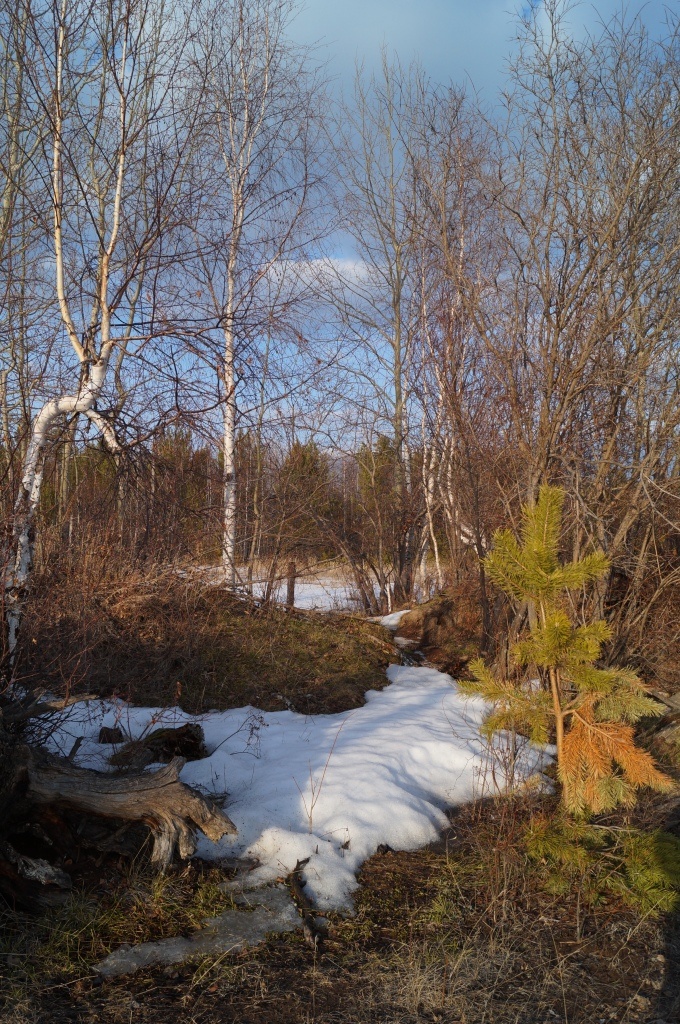 Официально  в  номере:      Отчет об исполнении бюджета Брусничного муниципального образования за 1 квартал 2023 года.РОССИЙСКАЯ ФЕДЕРАЦИЯИРКУТСКАЯ ОБЛАСТЬНИЖНЕИЛИМСКИЙ МУНИЦИПАЛЬНЫЙ РАЙОНАДМИНИСТРАЦИЯ БРУСНИЧНОГО СЕЛЬСКОГО ПОСЕЛЕНИЯОт «_27_»  апреля   2023 г.Брусничное сельское поселение«Об утверждении отчета об исполнении бюджета Брусничного муниципального образования за 1 квартал 2023 года»        В соответствии с главой 25.1, статьей 264.2 Бюджетного кодекса Российской Федерации, Положением о бюджетном процессе в Брусничном муниципальном образовании:П О С Т А Н О В Л Я Ю:Утвердить отчет об исполнении бюджета Брусничного муниципального образования за 1 квартал 2023 года в соответствии с приложениями 1, 2, 3, 4, 5, 6 со следующими показателями:Доходы  -    2 374,1 тыс. рублей;Расходы -    2 319,2 тыс. рублей;Профицит -   54,9 тыс. рублей.Направить отчет об исполнении бюджета поселения за 1 квартал 2023 года в Думу Брусничного городского поселения Нижнеилимского района.В соответствии со статьей 36 Бюджетного кодекса Российской Федерации администрации Брусничного сельского поселения Нижнеилимского района опубликовать настоящее решение Думы Брусничного сельского поселения Нижнеилимского района в периодическом печатном издании «Вестник Думы и Администрации Брусничного сельского поселения» и на официальном сайте администрации Брусничного сельского поселения.Контроль за исполнением данного постановления оставляю за собой.Глава Брусничногомуниципального образования                                                                 В.Л. Белецкий Приложение № 1 к постановлению администрации Брусничного сельского поселения Нижнеилимского района "Об утверждении отчета об исполнении бюджета  Брусничного муниципального образования за 
1 квартал 2023 года" от " _27_ "  апреля 2023 г. № _8 ОТЧЕТ ОБ ИСПОЛНЕНИИ БЮДЖЕТА БРУСНИЧНОГО МУНИЦИПАЛЬНОГО ОБРАЗОВАНИЯ ПО КОДАМ КЛАССИФИКАЦИИ ДОХОДОВ БЮДЖЕТОВ 
ЗА 1 КВАРТАЛ 2023 ГОДПриложение № 2 к постановлению администрации Брусничного сельского поселения Нижнеилимского района "Об утверждении отчета об исполнении бюджета  Брусничного муниципального образования за 
1 квартал 2023 года" от " _27_ "  апреля 2023 г. № _8 ОТЧЕТ ОБ ИСПОЛНЕНИИ БЮДЖЕТА
БРУСНИЧНОГО МУНИЦИПАЛЬНОГО ОБРАЗОВАНИЯ  
ЗА 1 КВАРТАЛ 2023 ГОДАПО РАЗДЕЛАМ И ПОДРАЗДЕЛАМ КЛАССИФИКАЦИИ 
РАСХОДОВ БЮДЖЕТОВ РОССИЙСКОЙ ФЕДЕРАЦИИПриложение № 3 к постановлению администрации Брусничного сельского поселения Нижнеилимского района "Об утверждении отчета об исполнении бюджета  Брусничного муниципального образования за 
1 квартал 2023 года" от " _27_ "  апреля 2023 г. № _8 ОТЧЕТ ОБ ИСПОЛНЕНИИ БЮДЖЕТА 
БРУСНИЧНОГО МУНИЦИПАЛЬНОГО ОБРАЗОВАНИЯ ЗА 1 КВАРТАЛ 2023 ГОДА
ПО РАЗДЕЛАМ, ПОДРАЗДЕЛАМ, ЦЕЛЕВЫМ СТАТЬЯМ И ВИДАМ РАСХОДОВ 
КЛАССИФИКАЦИИ РАСХОДОВ БЮДЖЕТОВ РФПриложение № 5 к постановлению администрации Брусничного сельского поселения Нижнеилимского района "Об утверждении отчета об исполнении бюджета  Брусничного муниципального образования за 
1 квартал 2023 года" от " _27_ "  апреля 2023 г. № _8 ОТЧЕТ ОБ ИСПОЛНЕНИИ ПО ИСТОЧНИКАМ ВНУТРЕННЕГО ФИНАНСИРОВАНИЯ ДЕФИЦИТА БЮДЖЕТА БРУСНИЧНОГО МУНИЦИПАЛЬНОГО ОБРАЗОВАНИЯ ПО КОДАМ КЛАССИФИКАЦИИ ИСТОЧНИКОВ ФИНАНСИРОВАНИЯ ДЕФИЦИТОВ БЮДЖЕТОВ ЗА 1 КВАРТАЛ 2023 ГОДА Приложение № 6 к постановлению администрации Брусничного сельского поселения Нижнеилимского района "Об утверждении отчета об исполнении бюджета  Брусничного муниципального образования за 
1 квартал 2023 года" от " _27_ "  апреля 2023 г. № _8 ОТЧЕТ ОБ ИСПОЛНЕНИИ ПРОГРАММЫ МУНИЦИПАЛЬНЫХ ВНУТРЕННИХ ЗАИМСТВОВАНИЙ 
БРУСНИЧНОГО МУНИЦИПАЛЬНОГО ОБРАЗОВАНИЯ ЗА 1 КВАРТАЛ 2023 ГОДАПрокуратура Нижнеилимского района информирует
«Осторожно, мошенники!»
Внимание, прокуратура Иркутской области информирует, если Вам поступают телефонные звонки от неизвестных лиц, которые представляясь работниками банков, правоохранительных органов, просят Вас в целях сохранности денежных средств перевести их на безопасный, специальный или резервный счет, а также просят оформить кредит, ПОМНИТЕ: Все подобные звонки – ЭТО ЗВОНКИ МОШЕННИКОВ!!!
Напоминаем, что работники банков, как и правоохранительных органов, не звонят гражданам с такими вопросами, как и с вопросом о том, что Ваш родственник попал в ДТП и требуются деньги.
При поступлении таких звонков Вы самостоятельно легко можете проверить эту информацию. Положите трубку и позвоните на 02, либо позвоните на горячую линию своего банка, телефон которой указан на оборотной стороне Вашей банковской карты. Так вы обезопасите себя и свои сбережения.
Помните, если даже на экране телефона при поступлении такого звонка Вы видите номер телефона банка, правоохранительного органа, это может быть подменный номер.
Кроме того, настоятельно рекомендуем, не переводите деньги на бирже и инвестиционных проектах в сети Интернет, не имея достоверной информации, что это не мошенничество.Информационное сообщение о приеме предложений по кандидатурам для назначения членов участковых избирательных комиссий с правом решающего голоса (в резерв составов участковых комиссий) избирательных участков № 1024 – 1042, 1044, 1046, 1051 - 1065 Руководствуясь пунктами 1, 4 и 51 статьи 27 Федерального закона от 12 июня 2002 года № 67-ФЗ «Об основных гарантиях избирательных прав и права на участие в референдуме граждан Российской Федерации», Нижнеилимская территориальная избирательная комиссия объявляет прием предложений по кандидатурам для назначения членов участковых избирательных комиссий с правом решающего голоса (в резерв составов участковых комиссий) избирательных участков № 1024 – 1042, 1044, 1046, 1051 - 1065. Прием документов осуществляется с 18 апреля по 17 мая (включительно)  2023  года по    адресу: г.  Железногорск-Илимский, квартал 8, дом 20,  каб.119, в будние дни с 09:00 до 12:00 и с 13:00 до 17:00; в субботу с 10:00 до 14:00; выходной – воскресенье, праздничные дни.  Справки по тел. 3-43-10. Перечень и формы документов, представляемых при внесении предложения (предложений) по кандидатурам для назначения членов участковых избирательных комиссий с правом решающего голоса (в резерв составов участковых комиссий), размещен на сайте Нижнеилимской территориальной избирательной комиссии в разделе «Актуальная информация».     Заседания Нижнеилимской территориальной избирательной комиссии по формированию участковых избирательных комиссий планируется провести в период с 25 по 31 мая 2023 года.от  9 апреля  2023 г.      № 8  п. Брусничный«О введении временного ограничения движения транспортных средств по автомобильным дорогам общего пользования местного значения Брусничного сельского поселения»В целях предотвращения снижения несущей способности конструктивных элементов автомобильных дорог общего пользования местного значения Нижнеилимского муниципального района, на основании Федерального закона № 257-ФЗ от 08.11.2007 г. «Об автомобильных дорогах и о дорожной деятельности в Российской Федерации», постановления Правительства Иркутской области от 11 мая 2012 г. N 233-пп «О порядке осуществления временных ограничения или прекращения движения транспортных средств по автомобильным дорогам регионального или межмуниципального, местного значения в Иркутской области», администрация Брусничного сельского поселенияПОСТАНОВЛЯЕТ:1. На период с 26.04.2023 г. по  26.05.2023 г. ввести круглосуточное ограничение движения транспортных средств по автомобильным дорогам общего пользования местного значения Брусничного сельского поселения.2.Установить допустимую осевую нагрузку транспортного средства для проезда по автомобильным дорогам, указанным в пункте 1 настоящего постановления:для одноосных автомобилей – 6 т.;для двухосных автомобилей – 5 т.;для трехосных автомобилей – 4 т.3.Установить предельные габариты транспортных средств для проезда
по муниципальным автомобильным дорогам общего пользования местного
значения Брусничного сельского поселениядлина:одиночное транспортное средство - 12 метров;прицеп - 12 метров;автопоезд - 20 метров;ширина:все транспортные средства - 2,55 метра;изотермические кузова транспортных средств - 2,6 метра;высота:все транспортные средства - 4 метра.4.Временные ограничения движения, установленные настоящим постановлением, не распространяются:на международные перевозки грузов;на пассажирские перевозки автобусами, в том числе международные;на перевозки пищевых продуктов, животных, лекарственных средств, горюче-смазочных материалов, семенного фонда, кормов, удобрений, почты и почтовых грузов;на перевозку грузов, необходимых для предотвращения и (или) ликвидации последствий стихийных бедствий или иных чрезвычайных происшествий;на транспортные средства федеральных органов исполнительной власти, в которых федеральным законом предусмотрена военная служба;на транспортные средства организаций, осуществляющих деятельность по содержанию автомобильных дорог;на транспортные средства, осуществляющие подвоз дров для населения, при наличии подтверждающих документов.4. Данное постановление опубликовать в периодическом издании Вестник Администрации и Думы Брусничного сельского поселения.5. Контроль за исполнением данного постановления оставляю за собой.Глава Брусничного сельского поселения Нижнеилимского района                                                                                          В.Л.БелецкийЗакон Иркутской области    от 19.07.2010 года    №73-ОЗ «О государственной социальной помощи отдельным категориям граждан в Иркутской области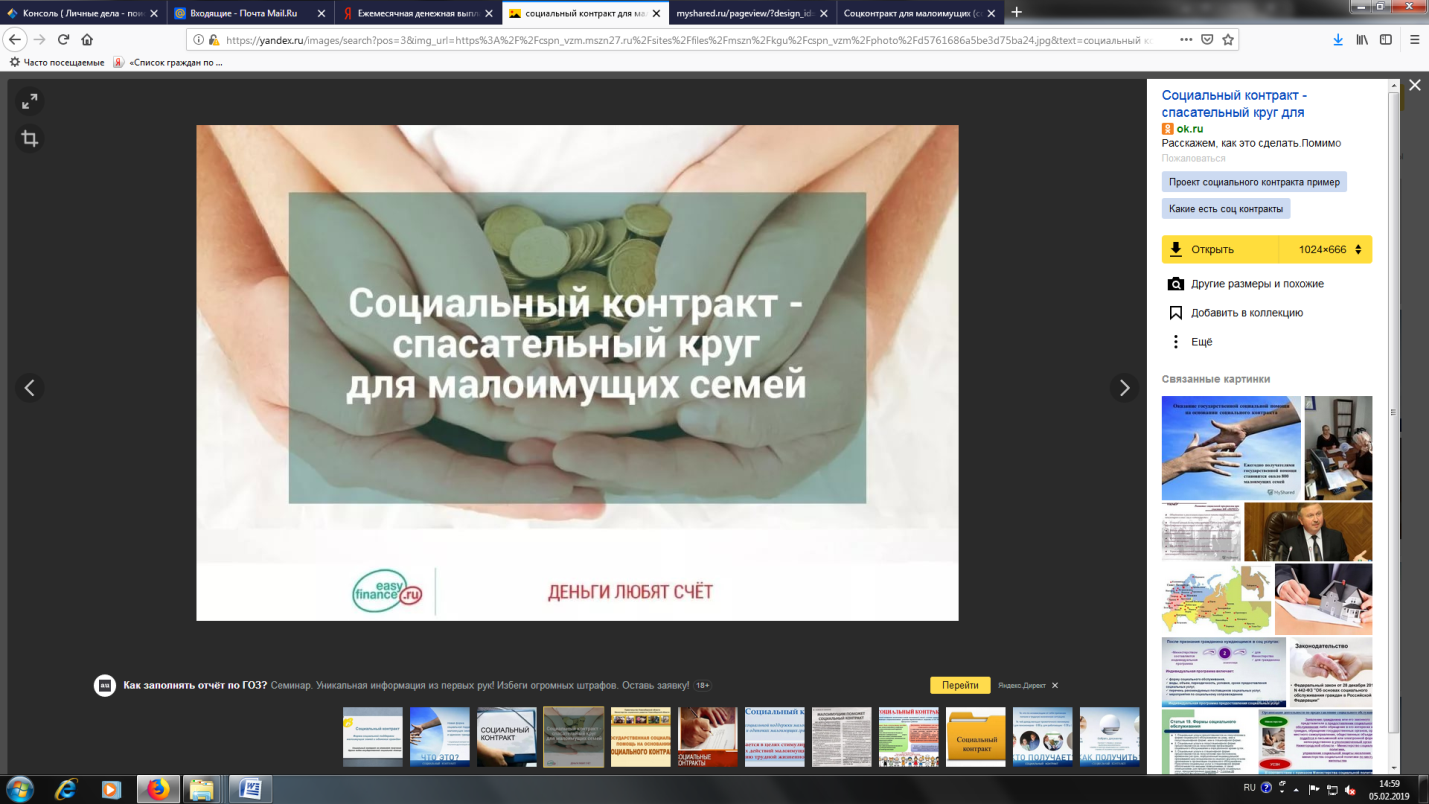 ГОСУДАРСТВЕННАЯ СОЦИАЛЬНАЯ ПОМОЩЬ НА ОСНОВАНИИ СОЦИАЛЬНОГО КОНТРАКТАСоцконтракт – помощь от государстваЖизненные ситуации бывают разными. Многие, находясь в затруднительном финансовом положении, не знают о возможностях, которые предоставляет государство. Малоимущие граждане могут повысить благосостояние, воспользовавшись государственной социальной помощью на основании социального контракта — это особый формат взаимодействия малообеспеченных граждан с органами социальной защиты, цель которого — помочь семье выйти из трудной жизненной ситуации при помощи социальной поддержки по индивидуальной программе социальной адаптации.Какая же цель у соцконтракта?Это возможность выбраться из ямы безденежья:найти работу или обучиться;ведение личного подсобного хозяйства;на осуществление индивидуальной предпринимательской деятельности.Что такое социальный контрактСоциальный контракт – это договор между малоимущим гражданином и социальной защитой о предоставлении человеку помощи. Главное условие для получения средств – они должны быть потрачены на преодоление жизненных трудностей, а не на ежедневные расходы (продукты, одежду и т.д.) Для оформления необходимо обратиться в ОГКУ «Управление социальной защиты населения» по месту жительства (месту пребывания), рассказать о причинах возникновения сложной ситуации, а также самому предложить пути выхода из нее (план мероприятий для выхода из сложной жизненной ситуации). При заключении контракта органы социальной защиты обязательно контролируют использование денег посредством предоставления ежемесячного отчета (чеки, счета, расписки). А так же фото-отчет. Важно! Семья должна потратить полученные суммы строго в соответствии с указанными в программе мероприятиями. Социальной защитой проводится ежемесячный мониторинг условий жизни гражданина (семьи) в течение срока действия социального контракта и в течение года после его заключения. По результатам, полученным в  ходе мониторинга, орган социальной защиты принимает решение о целесообразности заключения с гражданином социального контракта. Срок заключения социального контракта от 3-х месяцев до 1 года. Кто может заключить социальный контрактМогут заключить только малоимущие граждане, если доход ниже величины прожиточного минимума для семьи (для одиноко проживающего гражданина) обусловлен объективными обстоятельствами, не зависящими от них самих (инвалидность, потеря кормильца, безработица, уход за ребенком в возрасте от 1,5 до 3 лет, ребенком инвалидом, инвалидом I группы и т.п.). В расчете учитываются все доходы, в том числе стипендии, пенсии, доплаты, субсидии и т.д.Что нужно для заключения соцконтрактаЧтобы получить государственную помощь в виде социального контракта, семье нужно обратиться в органы социальной защиты с заявлением, анкетой и документами:1)документ, удостоверяющий личность получателя государственной социальной помощи, его законного представителя;
2)документы, удостоверяющие личность всех членов семьи;3)справка о составе семьи;4)документы, подтверждающие, что наличие у получателя государственной социальной помощи дохода ниже величины прожиточного минимума для семьи (одиноко проживающего гражданина) обусловлено объективными обстоятельствами, не зависящими от него самого.Специалисты социальной защиты совместно с гражданином (семьей) разрабатывают индиви-дуальную программу социальной адаптации. В социальном контракте и программе социальной адаптации  указаны размер единовременной и ежемесячной выплаты, период на который заключается контракт, а также мероприятия, которые обязуются исполнять все члены семьи.Органы социальной защиты выносят решение в течение 10 дней с момента подачи заявления.Направления реализации на основании социального контракта:1) поиск работы;2) осуществление индивидуальной предпринимательской деятельности;3) ведение личного подсобного хозяйства;4) осуществление иных мероприятий, направленных на преодоление гражданином трудной жизненной ситуации.Результат:Основное требование к конечному результату оказания государственной социальной помощи на основании социального контракта с целью оценки его эффективностиПовышение денежных доходов гражданина (семьи гражданина) по истечении срока действия социального контракта, преодоления гражданином (семьей гражданина) трудной жизненной ситуации по истечении срока действия социального контракта.--------------------------------------------------------------------------------Областное государственное казенное учреждение «Управление социальной защиты населенияпо Нижнеилимскому району» 665653, г.Железногорск-Илимский, кв.8, д.1А www.nsociety.ruЧасы приема граждан: понедельник-четвергс 09ºº до 13ºº  и с 14ºº до 17ºº  , Пятница с 09ºº до 13ººКонсультация по телефону: 3-07-10, 3-11-35,       3-23-50, 3-34-58          E-mail: zhel_dszn@mail.ru------------------------------------------------------------------------------------------------------------------------------------*************************************************************************************************************************************************Администрация и Дума Брусничного сельского поселенияГлавный редактор- Белецкий  В.Л.Ответственный за выпуск – Сотиева Е.В..                                                                                                                                                       «Вестник» Администрации и                                                                                                    Думы Брусничного  сельского                                                                                            Поселения выходит 1 раз в месяц                                                                                         Бесплатно Тираж 10 экземпляров.****************************************************************************************************************************************************************************************************************************************************************************************************************************************************ПОСТАНОВЛЕНИЕ № 8тыс. рублейНаименованиеКод бюджетной классификации 
Российской ФедерацииПлан на
2023 годИсполнение 
за 1 квартал 
2023 года% 
исполненияНАЛОГОВЫЕ И НЕНАЛОГОВЫЕ ДОХОДЫ000 1 00 00000 00 0000 000567,0 115,8 20%НАЛОГОВЫЕ  ДОХОДЫ000 1 00 00000 00 0000 000567,0 115,8 20%НАЛОГИ НА ПРИБЫЛЬ, ДОХОДЫ000 1 01 00000 00 0000 00070,0 3,3 5%Налог на доходы физических лиц000 1 01 02000 01 0000 11070,0 3,3 5%НАЛОГИ НА ТОВАРЫ (РАБОТЫ, УСЛУГИ), РЕАЛИЗУЕМЫЕ НА ТЕРРИТОРИИ РОССИЙСКОЙ ФЕДЕРАЦИИ000 1 03 00000 00 0000 000418,0 112,5 27%Акцизы по подакцизным товарам (продукции), производимым на территории Российской Федерации000 1 03 02000 01 0000 110418,0 112,5 27%НАЛОГИ НА ИМУЩЕСТВО000 1 06 00000 00 0000 00079,0 0,0 0%Налог на имущество физических лиц000 1 06 01000 00 0000 11075,0 -0,9 -1%Земельный налог000 1 06 06000 00 0000 1104,0 0,9 23%БЕЗВОЗМЕЗДНЫЕ ПОСТУПЛЕНИЯ000 2 00 00000 00 0000 0009 664,0 2 258,3 23%БЕЗВОЗМЕЗДНЫЕ ПОСТУПЛЕНИЯ ОТ ДРУГИХ БЮДЖЕТОВ БЮДЖЕТНОЙ СИСТЕМЫ РОССИЙСКОЙ ФЕДЕРАЦИИ000 2 02 00000 00 0000 0009 664,0 2 258,3 23%Дотации бюджетам бюджетной системы Российской Федерации000 2 02 10000 00 0000 1509 157,0 2 221,5 24%Дотации бюджетам на поддержку мер по обеспечению сбалансированности бюджетов000 2 02 15002 00 0000 150270,0 0,0 0%Дотации бюджетам сельских поселений на поддержку мер по обеспечению сбалансированности бюджетов000 2 02 15002 10 0000 150270,0 0,0 0%Дотации на выравнивание бюджетной обеспеченности из бюджетов муниципальных районов, городских округов с внутригородским делением000 2 02 16001 00 0000 1508 887,0 2 221,5 25%Дотации бюджетам сельских поселений на выравнивание бюджетной обеспеченности из бюджетов муниципальных районов000 2 02 16001 10 0000 1508 887,0 2 221,5 25%Субсидии бюджетам бюджетной системы Российской Федерации (межбюджетные субсидии)000 2 02 20000 00 0000 150300,0 0,0 0%Прочие субсидии000 2 02 29999 00 0000 150300,0 0,0 0%Прочие субсидии бюджетам сельских поселений000 2 02 29999 10 0000 150300,0 0,0 0%Субвенции бюджетам бюджетной системы Российской Федерации000 2 02 30000 00 0000 150207,0 36,8 18%Субвенции местным бюджетам на выполнение передаваемых полномочий субъектов Российской Федерации000 2 02 30024 00 0000 1500,7 0,0 0%Субвенции бюджетам сельских поселений на выполнение передаваемых полномочий субъектов Российской Федерации000 2 02 30024 10 0000 1500,7 0,0 0%Субвенции бюджетам на осуществление первичного воинского учета органами местного самоуправления поселений, муниципальных и городских округов000 2 02 35118 00 0000 150206,3 36,8 18%Субвенции бюджетам сельских поселений на осуществление первичного воинского учета органами местного самоуправления поселений, муниципальных и городских округов000 2 02 35118 10 0000 150206,3 36,8 18%ИТОГО:10 231,0 2 374,1 23%тыс. рублейнаименованиеКФСРПлан 
на 2023 годИсполнение 
за 1 квартал 2023 года%
исполненияОБЩЕГОСУДАРСТВЕННЫЕ ВОПРОСЫ01.008 034,41 643,920Функционирование высшего должностного лица субъекта Российской Федерации и муниципального образования01.02980,4233,724Функционирование законодательных (представительных) органов государственной власти и представительных органов муниципальных образований01.03540,4129,324Функционирование Правительства РФ, высших исполнительных органов государственной власти субъектов РФ, местных администраций01.044 870,71 088,822Обеспечение деятельности финансовых, налоговых и таможенных органов и органов финансового (финансово-бюджетного) надзора01.061 627,5190,912Резервные фонды01.1110,00,00Другие общегосударственные вопросы01.135,41,222НАЦИОНАЛЬНАЯ ОБОРОНА02.00206,336,818Мобилизационная и вневойсковая подготовка02.03206,336,818НАЦИОНАЛЬНАЯ БЕЗОПАСНОСТЬ И ПРАВООХРАНИТЕЛЬНАЯ ДЕЯТЕЛЬНОСТЬ03.0050,00,00Защита населения и территории от чрезвычайных ситуаций природного и техногенного характера, пожарная безопасность03.1050,00,00НАЦИОНАЛЬНАЯ ЭКОНОМИКА04.00968,6205,921Дорожное хозяйство (дорожные фонды)04.09953,6205,922Мероприятия в области строительства, архитектуры и градостроительства04.1215,00,00ЖИЛИЩНО-КОММУНАЛЬНОЕ ХОЗЯЙСТВО05.00263,117,06Коммунальное хозяйство05.0280,017,021Благоустройство05.03183,10,00ОБРАЗОВАНИЕ07.006,00,00Профессиональная подготовка, переподготовка и повышение квалификации07.056,00,00КУЛЬТУРА, КИНЕМАТОГРАФИЯ08.001 435,2369,926Культура08.011 435,2369,926СОЦИАЛЬНАЯ ПОЛИТИКА10.00161,045,728Пенсионное обеспечение10.01161,045,728ОБСЛУЖИВАНИЕ ГОСУДАРСТВЕННОГО (МУНИЦИПАЛЬНОГО) ДОЛГА13.001,00,00Обслуживание государственного (муниципального) внутреннего долга13.011,00,00ИТОГО:11 125,62 319,221тыс.рублейтыс.рублейтыс.рублейтыс.рублейтыс.рублейтыс.рублейтыс.рублейтыс.рублейтыс.рублейКФСРНаименование КФСРКЦСРНаименование КЦСРКВРНаименование КВРПлан
на 2023 годИсполнение 
за 1 квартал 2023 года%
исполнения0100ОБЩЕГОСУДАРСТВЕННЫЕ ВОПРОСЫОБЩЕГОСУДАРСТВЕННЫЕ ВОПРОСЫ8 034,41 643,9200102Функционирование высшего должностного лица субъекта Российской Федерации и муниципального образования980,4233,7240102Функционирование высшего должностного лица субъекта Российской Федерации и муниципального образования2100000000Функционирование органов местного самоуправления городских и сельских поселений980,4233,7240102Функционирование высшего должностного лица субъекта Российской Федерации и муниципального образования2110000000Обеспечение реализации полномочий главы муниципального образования980,4233,7240102Функционирование высшего должностного лица субъекта Российской Федерации и муниципального образования2118100000Обеспечение деятельности главы муниципального образования980,4233,7240102Функционирование высшего должностного лица субъекта Российской Федерации и муниципального образования2118101000Выполнение обязательств перед физическими лицами980,4233,7240102Функционирование высшего должностного лица субъекта Российской Федерации и муниципального образования2118101000Выполнение обязательств перед физическими лицами100Расходы на выплаты персоналу в целях обеспечения выполнения функций государственными (муниципальными) органами, казенными учреждениями, органами управления государственными внебюджетными фондами980,4233,7240102Функционирование высшего должностного лица субъекта Российской Федерации и муниципального образования2118101000Выполнение обязательств перед физическими лицами100Расходы на выплаты персоналу в целях обеспечения выполнения функций государственными (муниципальными) органами, казенными учреждениями, органами управления государственными внебюджетными фондами980,4233,7240103Функционирование законодательных (представительных) органов государственной власти и представительных органов муниципальных образований540,4129,3240103Функционирование законодательных (представительных) органов государственной власти и представительных органов муниципальных образований2100000000Функционирование органов местного самоуправления городских и сельских поселений540,4129,3240103Функционирование законодательных (представительных) органов государственной власти и представительных органов муниципальных образований2120000000Обеспечение деятельности Думы540,4129,3240103Функционирование законодательных (представительных) органов государственной власти и представительных органов муниципальных образований2128200000Обеспечение выполнений функций органами местного самоуправления0,50,000103Функционирование законодательных (представительных) органов государственной власти и представительных органов муниципальных образований2128203000Расходы, связанные с выполнением функций, обеспечением деятельности (оказанием услуг)0,50,000103Функционирование законодательных (представительных) органов государственной власти и представительных органов муниципальных образований2128203000Расходы, связанные с выполнением функций, обеспечением деятельности (оказанием услуг)800Иные бюджетные ассигнования0,50,000103Функционирование законодательных (представительных) органов государственной власти и представительных органов муниципальных образований2128203000Расходы, связанные с выполнением функций, обеспечением деятельности (оказанием услуг)800Иные бюджетные ассигнования0,50,000103Функционирование законодательных (представительных) органов государственной власти и представительных органов муниципальных образований2128600000Обеспечение деятельности председателя Думы539,9129,3240103Функционирование законодательных (представительных) органов государственной власти и представительных органов муниципальных образований2128601000Выполнение обязательств перед физическими лицами539,9129,3240103Функционирование законодательных (представительных) органов государственной власти и представительных органов муниципальных образований2128601000Выполнение обязательств перед физическими лицами100Расходы на выплаты персоналу в целях обеспечения выполнения функций государственными (муниципальными) органами, казенными учреждениями, органами управления государственными внебюджетными фондами539,9129,3240103Функционирование законодательных (представительных) органов государственной власти и представительных органов муниципальных образований2128601000Выполнение обязательств перед физическими лицами100Расходы на выплаты персоналу в целях обеспечения выполнения функций государственными (муниципальными) органами, казенными учреждениями, органами управления государственными внебюджетными фондами539,9129,3240104Функционирование Правительства Российской Федерации, высших исполнительных органов государственной власти субъектов Российской Федерации, местных администраций4 870,71 088,8220104Функционирование Правительства Российской Федерации, высших исполнительных органов государственной власти субъектов Российской Федерации, местных администраций2100000000Функционирование органов местного самоуправления городских и сельских поселений4 870,71 088,8220104Функционирование Правительства Российской Федерации, высших исполнительных органов государственной власти субъектов Российской Федерации, местных администраций2130000000Обеспечение деятельности аппарата управления муниципального образования4 870,71 088,8220104Функционирование Правительства Российской Федерации, высших исполнительных органов государственной власти субъектов Российской Федерации, местных администраций2138200000Обеспечение выполнений функций органами местного самоуправления4 870,71 088,8220104Функционирование Правительства Российской Федерации, высших исполнительных органов государственной власти субъектов Российской Федерации, местных администраций2138201000Выполнение обязательств перед физическими лицами4 307,2925,4210104Функционирование Правительства Российской Федерации, высших исполнительных органов государственной власти субъектов Российской Федерации, местных администраций2138201000Выполнение обязательств перед физическими лицами100Расходы на выплаты персоналу в целях обеспечения выполнения функций государственными (муниципальными) органами, казенными учреждениями, органами управления государственными внебюджетными фондами4 307,2925,4210104Функционирование Правительства Российской Федерации, высших исполнительных органов государственной власти субъектов Российской Федерации, местных администраций2138201000Выполнение обязательств перед физическими лицами100Расходы на выплаты персоналу в целях обеспечения выполнения функций государственными (муниципальными) органами, казенными учреждениями, органами управления государственными внебюджетными фондами4 307,2925,4210104Функционирование Правительства Российской Федерации, высших исполнительных органов государственной власти субъектов Российской Федерации, местных администраций2138202000Содержание имущества237,6154,7650104Функционирование Правительства Российской Федерации, высших исполнительных органов государственной власти субъектов Российской Федерации, местных администраций2138202000Содержание имущества200Закупка товаров, работ и услуг для обеспечения государственных (муниципальных) нужд237,6154,7650104Функционирование Правительства Российской Федерации, высших исполнительных органов государственной власти субъектов Российской Федерации, местных администраций2138202000Содержание имущества200Закупка товаров, работ и услуг для обеспечения государственных (муниципальных) нужд237,6154,7650104Функционирование Правительства Российской Федерации, высших исполнительных органов государственной власти субъектов Российской Федерации, местных администраций2138203000Расходы, связанные с выполнением функций, обеспечением деятельности (оказанием услуг)266,80,100104Функционирование Правительства Российской Федерации, высших исполнительных органов государственной власти субъектов Российской Федерации, местных администраций2138203000Расходы, связанные с выполнением функций, обеспечением деятельности (оказанием услуг)200Закупка товаров, работ и услуг для обеспечения государственных (муниципальных) нужд264,80,000104Функционирование Правительства Российской Федерации, высших исполнительных органов государственной власти субъектов Российской Федерации, местных администраций2138203000Расходы, связанные с выполнением функций, обеспечением деятельности (оказанием услуг)200Закупка товаров, работ и услуг для обеспечения государственных (муниципальных) нужд264,80,000104Функционирование Правительства Российской Федерации, высших исполнительных органов государственной власти субъектов Российской Федерации, местных администраций2138203000Расходы, связанные с выполнением функций, обеспечением деятельности (оказанием услуг)800Иные бюджетные ассигнования2,00,150104Функционирование Правительства Российской Федерации, высших исполнительных органов государственной власти субъектов Российской Федерации, местных администраций2138203000Расходы, связанные с выполнением функций, обеспечением деятельности (оказанием услуг)800Иные бюджетные ассигнования2,00,150104Функционирование Правительства Российской Федерации, высших исполнительных органов государственной власти субъектов Российской Федерации, местных администраций2138221000Выполнение обязательств возникших в результате принятия нормативных правовых актов органов местного самоуправления, предусматривающих предоставление межбюджетных трансфертов бюджетам других уровней бюджетной системы59,18,6150104Функционирование Правительства Российской Федерации, высших исполнительных органов государственной власти субъектов Российской Федерации, местных администраций2138221000Выполнение обязательств возникших в результате принятия нормативных правовых актов органов местного самоуправления, предусматривающих предоставление межбюджетных трансфертов бюджетам других уровней бюджетной системы500Межбюджетные трансферты59,18,6150104Функционирование Правительства Российской Федерации, высших исполнительных органов государственной власти субъектов Российской Федерации, местных администраций2138221000Выполнение обязательств возникших в результате принятия нормативных правовых актов органов местного самоуправления, предусматривающих предоставление межбюджетных трансфертов бюджетам других уровней бюджетной системы500Межбюджетные трансферты59,18,6150106Обеспечение деятельности финансовых, налоговых и таможенных органов и органов финансового (финансово-бюджетного) надзора1 627,5190,9120106Обеспечение деятельности финансовых, налоговых и таможенных органов и органов финансового (финансово-бюджетного) надзора2100000000Функционирование органов местного самоуправления городских и сельских поселений1 627,5190,9120106Обеспечение деятельности финансовых, налоговых и таможенных органов и органов финансового (финансово-бюджетного) надзора2120000000Обеспечение деятельности Думы236,428,1120106Обеспечение деятельности финансовых, налоговых и таможенных органов и органов финансового (финансово-бюджетного) надзора2128200000Обеспечение выполнений функций органами местного самоуправления236,428,1120106Обеспечение деятельности финансовых, налоговых и таможенных органов и органов финансового (финансово-бюджетного) надзора2128221000Выполнение обязательств возникших в результате принятия нормативных правовых актов органов местного самоуправления, предусматривающих предоставление межбюджетных трансфертов бюджетам других уровней бюджетной системы236,428,1120106Обеспечение деятельности финансовых, налоговых и таможенных органов и органов финансового (финансово-бюджетного) надзора2128221000Выполнение обязательств возникших в результате принятия нормативных правовых актов органов местного самоуправления, предусматривающих предоставление межбюджетных трансфертов бюджетам других уровней бюджетной системы500Межбюджетные трансферты236,428,1120106Обеспечение деятельности финансовых, налоговых и таможенных органов и органов финансового (финансово-бюджетного) надзора2128221000Выполнение обязательств возникших в результате принятия нормативных правовых актов органов местного самоуправления, предусматривающих предоставление межбюджетных трансфертов бюджетам других уровней бюджетной системы500Межбюджетные трансферты236,428,1120106Обеспечение деятельности финансовых, налоговых и таможенных органов и органов финансового (финансово-бюджетного) надзора2130000000Обеспечение деятельности аппарата управления муниципального образования1 391,1162,8120106Обеспечение деятельности финансовых, налоговых и таможенных органов и органов финансового (финансово-бюджетного) надзора2138200000Обеспечение выполнений функций органами местного самоуправления1 391,1162,8120106Обеспечение деятельности финансовых, налоговых и таможенных органов и органов финансового (финансово-бюджетного) надзора2138221000Выполнение обязательств возникших в результате принятия нормативных правовых актов органов местного самоуправления, предусматривающих предоставление межбюджетных трансфертов бюджетам других уровней бюджетной системы1 391,1162,8120106Обеспечение деятельности финансовых, налоговых и таможенных органов и органов финансового (финансово-бюджетного) надзора2138221000Выполнение обязательств возникших в результате принятия нормативных правовых актов органов местного самоуправления, предусматривающих предоставление межбюджетных трансфертов бюджетам других уровней бюджетной системы500Межбюджетные трансферты1 391,1162,8120106Обеспечение деятельности финансовых, налоговых и таможенных органов и органов финансового (финансово-бюджетного) надзора2138221000Выполнение обязательств возникших в результате принятия нормативных правовых актов органов местного самоуправления, предусматривающих предоставление межбюджетных трансфертов бюджетам других уровней бюджетной системы500Межбюджетные трансферты1 391,1162,8120111Резервные фонды10,00,000111Резервные фонды2200000000Другие расходы в целях решения вопросов местного значения10,00,000111Резервные фонды2220000000Резервный фонд10,00,000111Резервные фонды2228400000Выполнение функций органами местного самоуправления в целях решения вопросов местного значения10,00,000111Резервные фонды2228407000Резервный фонд10,00,000111Резервные фонды2228407000Резервный фонд800Иные бюджетные ассигнования10,00,000111Резервные фонды2228407000Резервный фонд800Иные бюджетные ассигнования10,00,000113Другие общегосударственные вопросы5,41,2220113Другие общегосударственные вопросы2200000000Другие расходы в целях решения вопросов местного значения5,41,2220113Другие общегосударственные вопросы2230000000Выполнение других обязательств государства5,41,2220113Другие общегосударственные вопросы2238400000Выполнение функций органами местного самоуправления в целях решения вопросов местного значения5,41,2220113Другие общегосударственные вопросы2238403000Расходы, связанные с выполнением функций, обеспечением деятельности (оказанием услуг)3,00,7230113Другие общегосударственные вопросы2238403000Расходы, связанные с выполнением функций, обеспечением деятельности (оказанием услуг)800Иные бюджетные ассигнования3,00,7230113Другие общегосударственные вопросы2238403000Расходы, связанные с выполнением функций, обеспечением деятельности (оказанием услуг)800Иные бюджетные ассигнования3,00,7230113Другие общегосударственные вопросы2238409000Представительские расходы, членские взносы, денежные вознаграждения (почетные грамоты, благодарственные письма), приобретение подарков, цветов, венков, материальная помощь, иные выплаты1,70,5290113Другие общегосударственные вопросы2238409000Представительские расходы, членские взносы, денежные вознаграждения (почетные грамоты, благодарственные письма), приобретение подарков, цветов, венков, материальная помощь, иные выплаты800Иные бюджетные ассигнования1,70,5290113Другие общегосударственные вопросы2238409000Представительские расходы, членские взносы, денежные вознаграждения (почетные грамоты, благодарственные письма), приобретение подарков, цветов, венков, материальная помощь, иные выплаты800Иные бюджетные ассигнования1,70,5290113Другие общегосударственные вопросы2238473150Осуществление областных государственных полномочий по определению перечня должностных лиц органов местного самоуправления, уполномоченных составлять протоколы об административных правонарушениях0,70,000113Другие общегосударственные вопросы2238473150Осуществление областных государственных полномочий по определению перечня должностных лиц органов местного самоуправления, уполномоченных составлять протоколы об административных правонарушениях200Закупка товаров, работ и услуг для обеспечения государственных (муниципальных) нужд0,70,000113Другие общегосударственные вопросы2238473150Осуществление областных государственных полномочий по определению перечня должностных лиц органов местного самоуправления, уполномоченных составлять протоколы об административных правонарушениях200Закупка товаров, работ и услуг для обеспечения государственных (муниципальных) нужд0,70,000200НАЦИОНАЛЬНАЯ ОБОРОНАНАЦИОНАЛЬНАЯ ОБОРОНА206,336,8180203Мобилизационная и вневойсковая подготовка206,336,8180203Мобилизационная и вневойсковая подготовка2300000000Решение вопросов в области национальной безопасности206,336,8180203Мобилизационная и вневойсковая подготовка2330000000Мобилизационная и вневойсковая подготовка206,336,8180203Мобилизационная и вневойсковая подготовка2338200000Осуществление первичного воинского учета на территориях, где отсутствуют военные комиссариаты206,336,8180203Мобилизационная и вневойсковая подготовка2338251180Осуществление первичного воинского учета на территориях, где отсутствуют военные комиссариаты206,336,8180203Мобилизационная и вневойсковая подготовка2338251180Осуществление первичного воинского учета на территориях, где отсутствуют военные комиссариаты100Расходы на выплаты персоналу в целях обеспечения выполнения функций государственными (муниципальными) органами, казенными учреждениями, органами управления государственными внебюджетными фондами191,336,8190203Мобилизационная и вневойсковая подготовка2338251180Осуществление первичного воинского учета на территориях, где отсутствуют военные комиссариаты100Расходы на выплаты персоналу в целях обеспечения выполнения функций государственными (муниципальными) органами, казенными учреждениями, органами управления государственными внебюджетными фондами191,336,8190203Мобилизационная и вневойсковая подготовка2338251180Осуществление первичного воинского учета на территориях, где отсутствуют военные комиссариаты200Закупка товаров, работ и услуг для обеспечения государственных (муниципальных) нужд15,00,000203Мобилизационная и вневойсковая подготовка2338251180Осуществление первичного воинского учета на территориях, где отсутствуют военные комиссариаты200Закупка товаров, работ и услуг для обеспечения государственных (муниципальных) нужд15,00,000300НАЦИОНАЛЬНАЯ БЕЗОПАСНОСТЬ И ПРАВООХРАНИТЕЛЬНАЯ ДЕЯТЕЛЬНОСТЬНАЦИОНАЛЬНАЯ БЕЗОПАСНОСТЬ И ПРАВООХРАНИТЕЛЬНАЯ ДЕЯТЕЛЬНОСТЬ50,00,000310Защита населения и территории от чрезвычайных ситуаций природного и техногенного характера, пожарная безопасность50,00,000310Защита населения и территории от чрезвычайных ситуаций природного и техногенного характера, пожарная безопасность2300000000Решение вопросов в области национальной безопасности50,00,000310Защита населения и территории от чрезвычайных ситуаций природного и техногенного характера, пожарная безопасность2310000000Защита населения и территории от чрезвычайных ситуаций природного и техногенного характера, пожарная безопасность50,00,000310Защита населения и территории от чрезвычайных ситуаций природного и техногенного характера, пожарная безопасность2318400000Выполнение функций органами местного самоуправления в целях решения вопросов местного значения50,00,000310Защита населения и территории от чрезвычайных ситуаций природного и техногенного характера, пожарная безопасность23184S0000Расходы местных бюджетов, в целях софинансирования которых из бюджетов субъектов Российской Федерации предоставляются местным бюджетам субсидии50,00,000310Защита населения и территории от чрезвычайных ситуаций природного и техногенного характера, пожарная безопасность23184S2370Софинансирование расходов на реализацию мероприятий перечня проектов народных инициатив50,00,000310Защита населения и территории от чрезвычайных ситуаций природного и техногенного характера, пожарная безопасность23184S2370Софинансирование расходов на реализацию мероприятий перечня проектов народных инициатив200Закупка товаров, работ и услуг для обеспечения государственных (муниципальных) нужд50,00,000310Защита населения и территории от чрезвычайных ситуаций природного и техногенного характера, пожарная безопасность23184S2370Софинансирование расходов на реализацию мероприятий перечня проектов народных инициатив200Закупка товаров, работ и услуг для обеспечения государственных (муниципальных) нужд50,00,000400НАЦИОНАЛЬНАЯ ЭКОНОМИКАНАЦИОНАЛЬНАЯ ЭКОНОМИКА968,6205,9210409Дорожное хозяйство (дорожные фонды)953,6205,9220409Дорожное хозяйство (дорожные фонды)2400000000Решение вопросов в области национальной экономики953,6205,9220409Дорожное хозяйство (дорожные фонды)2420000000Дорожное хозяйство (дорожные фонды)953,6205,9220409Дорожное хозяйство (дорожные фонды)2428400000Выполнение функций органами местного самоуправления в целях решения вопросов местного значения953,6205,9220409Дорожное хозяйство (дорожные фонды)2428402000Содержание имущества839,6205,9250409Дорожное хозяйство (дорожные фонды)2428402000Содержание имущества200Закупка товаров, работ и услуг для обеспечения государственных (муниципальных) нужд839,6205,9250409Дорожное хозяйство (дорожные фонды)2428402000Содержание имущества200Закупка товаров, работ и услуг для обеспечения государственных (муниципальных) нужд839,6205,9250409Дорожное хозяйство (дорожные фонды)2428403000Расходы, связанные с выполнением функций, обеспечением деятельности (оказанием услуг)114,00,000409Дорожное хозяйство (дорожные фонды)2428403000Расходы, связанные с выполнением функций, обеспечением деятельности (оказанием услуг)200Закупка товаров, работ и услуг для обеспечения государственных (муниципальных) нужд114,00,000409Дорожное хозяйство (дорожные фонды)2428403000Расходы, связанные с выполнением функций, обеспечением деятельности (оказанием услуг)200Закупка товаров, работ и услуг для обеспечения государственных (муниципальных) нужд114,00,000412Другие вопросы в области национальной экономики15,00,000412Другие вопросы в области национальной экономики2400000000Решение вопросов в области национальной экономики15,00,000412Другие вопросы в области национальной экономики2430000000Другие вопросы в области национальной экономики15,00,000412Другие вопросы в области национальной экономики2438400000Выполнение функций органами местного самоуправления в целях решения вопросов местного значения15,00,000412Другие вопросы в области национальной экономики2438403000Расходы, связанные с выполнением функций, обеспечением деятельности (оказанием услуг)15,00,000412Другие вопросы в области национальной экономики2438403000Расходы, связанные с выполнением функций, обеспечением деятельности (оказанием услуг)200Закупка товаров, работ и услуг для обеспечения государственных (муниципальных) нужд15,00,000412Другие вопросы в области национальной экономики2438403000Расходы, связанные с выполнением функций, обеспечением деятельности (оказанием услуг)200Закупка товаров, работ и услуг для обеспечения государственных (муниципальных) нужд15,00,000500ЖИЛИЩНО-КОММУНАЛЬНОЕ ХОЗЯЙСТВОЖИЛИЩНО-КОММУНАЛЬНОЕ ХОЗЯЙСТВО263,117,060502Коммунальное хозяйство80,017,0210502Коммунальное хозяйство2500000000Жилищно-коммунальное хозяйство80,017,0210502Коммунальное хозяйство2520000000Коммунальное хозяйство80,017,0210502Коммунальное хозяйство2528400000Выполнение функций органами местного самоуправления в целях решения вопросов местного значения80,017,0210502Коммунальное хозяйство2528402000Содержание имущества80,017,0210502Коммунальное хозяйство2528402000Содержание имущества200Закупка товаров, работ и услуг для обеспечения государственных (муниципальных) нужд80,017,0210502Коммунальное хозяйство2528402000Содержание имущества200Закупка товаров, работ и услуг для обеспечения государственных (муниципальных) нужд80,017,0210503Благоустройство183,10,000503Благоустройство2500000000Жилищно-коммунальное хозяйство183,10,000503Благоустройство2530000000Благоустройство183,10,000503Благоустройство2538400000Выполнение функций органами местного самоуправления в целях решения вопросов местного значения183,10,000503Благоустройство25384S0000Расходы местных бюджетов, в целях софинансирования которых из бюджетов субъектов Российской Федерации предоставляются местным бюджетам субсидии183,10,000503Благоустройство25384S2370Софинансирование расходов на реализацию мероприятий перечня проектов народных инициатив183,10,000503Благоустройство25384S2370Софинансирование расходов на реализацию мероприятий перечня проектов народных инициатив200Закупка товаров, работ и услуг для обеспечения государственных (муниципальных) нужд183,10,000503Благоустройство25384S2370Софинансирование расходов на реализацию мероприятий перечня проектов народных инициатив200Закупка товаров, работ и услуг для обеспечения государственных (муниципальных) нужд183,10,000700ОБРАЗОВАНИЕОБРАЗОВАНИЕ6,00,000705Профессиональная подготовка, переподготовка и повышение квалификации6,00,000705Профессиональная подготовка, переподготовка и повышение квалификации2100000000Функционирование органов местного самоуправления городских и сельских поселений3,00,000705Профессиональная подготовка, переподготовка и повышение квалификации2130000000Обеспечение деятельности аппарата управления муниципального образования3,00,000705Профессиональная подготовка, переподготовка и повышение квалификации2138200000Обеспечение выполнений функций органами местного самоуправления3,00,000705Профессиональная подготовка, переподготовка и повышение квалификации2138203000Расходы, связанные с выполнением функций, обеспечением деятельности (оказанием услуг)3,00,000705Профессиональная подготовка, переподготовка и повышение квалификации2138203000Расходы, связанные с выполнением функций, обеспечением деятельности (оказанием услуг)200Закупка товаров, работ и услуг для обеспечения государственных (муниципальных) нужд3,00,000705Профессиональная подготовка, переподготовка и повышение квалификации2138203000Расходы, связанные с выполнением функций, обеспечением деятельности (оказанием услуг)200Закупка товаров, работ и услуг для обеспечения государственных (муниципальных) нужд3,00,000705Профессиональная подготовка, переподготовка и повышение квалификации2800000000Культура3,00,000705Профессиональная подготовка, переподготовка и повышение квалификации2820000000Библиотека-клуб3,00,000705Профессиональная подготовка, переподготовка и повышение квалификации2828300000Обеспечение деятельности (оказание услуг) муниципальных казенных учреждений3,00,000705Профессиональная подготовка, переподготовка и повышение квалификации2828303000Расходы, связанные с выполнением функций, обеспечением деятельности (оказанием услуг)3,00,000705Профессиональная подготовка, переподготовка и повышение квалификации2828303000Расходы, связанные с выполнением функций, обеспечением деятельности (оказанием услуг)200Закупка товаров, работ и услуг для обеспечения государственных (муниципальных) нужд3,00,000705Профессиональная подготовка, переподготовка и повышение квалификации2828303000Расходы, связанные с выполнением функций, обеспечением деятельности (оказанием услуг)200Закупка товаров, работ и услуг для обеспечения государственных (муниципальных) нужд3,00,000801Культура1 435,2369,9260801Культура2800000000Культура1 435,2369,9260801Культура2820000000Библиотека-клуб1 435,2369,9260801Культура2828300000Обеспечение деятельности (оказание услуг) муниципальных казенных учреждений1 435,2369,9260801Культура2828301000Выполнение обязательств перед физическими лицами1 263,5333,9260801Культура2828301000Выполнение обязательств перед физическими лицами100Расходы на выплаты персоналу в целях обеспечения выполнения функций государственными (муниципальными) органами, казенными учреждениями, органами управления государственными внебюджетными фондами1 263,5333,9260801Культура2828301000Выполнение обязательств перед физическими лицами100Расходы на выплаты персоналу в целях обеспечения выполнения функций государственными (муниципальными) органами, казенными учреждениями, органами управления государственными внебюджетными фондами1 263,5333,9260801Культура2828302000Содержание имущества1,00,000801Культура2828302000Содержание имущества200Закупка товаров, работ и услуг для обеспечения государственных (муниципальных) нужд1,00,000801Культура2828302000Содержание имущества200Закупка товаров, работ и услуг для обеспечения государственных (муниципальных) нужд1,00,000801Культура2828303000Расходы, связанные с выполнением функций, обеспечением деятельности (оказанием услуг)100,736,0360801Культура2828303000Расходы, связанные с выполнением функций, обеспечением деятельности (оказанием услуг)200Закупка товаров, работ и услуг для обеспечения государственных (муниципальных) нужд100,736,0360801Культура2828303000Расходы, связанные с выполнением функций, обеспечением деятельности (оказанием услуг)200Закупка товаров, работ и услуг для обеспечения государственных (муниципальных) нужд100,736,0360801Культура28283S0000Расходы местных бюджетов, в целях софинансирования которых из бюджетов субъектов Российской Федерации предоставляются местным бюджетам субсидии70,00,000801Культура28283S2370Софинансирование расходов на реализацию мероприятий перечня проектов народных инициатив70,00,000801Культура28283S2370Софинансирование расходов на реализацию мероприятий перечня проектов народных инициатив200Закупка товаров, работ и услуг для обеспечения государственных (муниципальных) нужд70,00,000801Культура28283S2370Софинансирование расходов на реализацию мероприятий перечня проектов народных инициатив200Закупка товаров, работ и услуг для обеспечения государственных (муниципальных) нужд70,00,001001Пенсионное обеспечение161,045,7281001Пенсионное обеспечение2900000000Социальная политика161,045,7281001Пенсионное обеспечение2910000000Пенсионное обеспечение161,045,7281001Пенсионное обеспечение2918500000Выполнение функций органами местного самоуправления в области социальной политики161,045,7281001Пенсионное обеспечение2918510000Доплаты к пенсиям муниципальных служащих161,045,7281001Пенсионное обеспечение2918510000Доплаты к пенсиям муниципальных служащих300Социальное обеспечение и иные выплаты населению161,045,7281001Пенсионное обеспечение2918510000Доплаты к пенсиям муниципальных служащих300Социальное обеспечение и иные выплаты населению161,045,7281301Обслуживание государственного (муниципального) внутреннего долга1,00,001301Обслуживание государственного (муниципального) внутреннего долга2200000000Другие расходы в целях решения вопросов местного значения1,00,001301Обслуживание государственного (муниципального) внутреннего долга2240000000Управление муниципальным долгом1,00,001301Обслуживание государственного (муниципального) внутреннего долга2248900000Повышение финансовой устойчивости бюджетов1,00,001301Обслуживание государственного (муниципального) внутреннего долга2248913000Обслуживание муниципального долга1,00,001301Обслуживание государственного (муниципального) внутреннего долга2248913000Обслуживание муниципального долга700Обслуживание государственного (муниципального) долга1,00,001301Обслуживание государственного (муниципального) внутреннего долга2248913000Обслуживание муниципального долга700Обслуживание государственного (муниципального) долга1,00,00ВСЕГО:ВСЕГО:ВСЕГО:ВСЕГО:ВСЕГО:ВСЕГО:11 125,62 319,221тыс. рублейнаименованиеадми
нистраторкод источниковПлан
на 2023 годИсполнение 
за 1 квартал 
2023 годаИСТОЧНИКИ ВНУТРЕННЕГО ФИНАНСИРОВАНИЯ ДЕФИЦИТОВ БЮДЖЕТОВ00001 00 00 00 00 0000 000894,6 -54,9Кредиты кредитных организаций в валюте Российской Федерации00001 02 00 00 00 0000 00028,30,0Привлечение сельскими поселениями кредитов от кредитных организаций в валюте Российской Федерации90301 02 00 00 10 0000 71028,30,0Изменение остатков средств на счетах по учету средств бюджетов00001 05 00 00 00 0000 000866,3 -54,9Увеличение прочих остатков денежных средств бюджетов сельских поселений00001 05 02 01 10 0000 510-10 259,3-2 381,4Уменьшение прочих остатков денежных средств бюджетов сельских поселений00001 05 02 01 10 0000 61011 125,62 326,5ОТЧЕТ ОБ ИСПОЛНЕНИИ ПРОГРАММЫ МУНИЦИПАЛЬНЫХ ВНУТРЕННИХ ЗАИМСТВОВАНИЙ БРУСНИЧНОГО МУНИЦИПАЛЬНОГО ОБРАЗОВАНИЯ
Виды долговых обязательствОбъем привлечения 
в 2023 годуОбъем привлечения 
в 2023 годуОбъем погашения 
в 2023 годуОбъем погашения 
в 2023 годуОТЧЕТ ОБ ИСПОЛНЕНИИ ПРОГРАММЫ МУНИЦИПАЛЬНЫХ ВНУТРЕННИХ ЗАИМСТВОВАНИЙ БРУСНИЧНОГО МУНИЦИПАЛЬНОГО ОБРАЗОВАНИЯ
Виды долговых обязательствПлан 
на 2023 годИсполнение 
за 1 квартал 2023 годаПлан 
на 2023 годИсполнение 
за 1 квартал 2023 годаВсего, в том числе:28,30,00,00,01. Муниципальные ценные бумаги, номинальная стоимость которых указана в валюте Российской Федерации0,00,00,00,02. Кредиты кредитных организаций в валюте Российской Федерации28,30,00,00,03. Бюджетные кредиты от других бюджетов бюджетной системы Российской Федерации 0,00,00,00,0